Bank Feeds - Recurring Transactions Not Active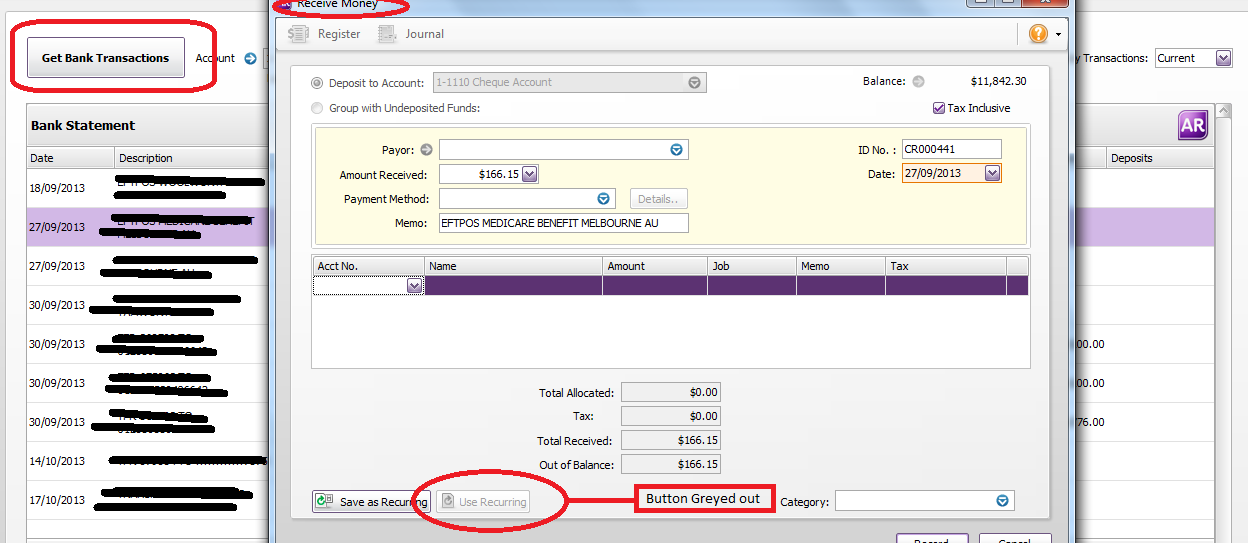 